Program Operacyjny Infrastruktura i Środowisko 2014-2020.Opis projektu.Pozostałe informacje.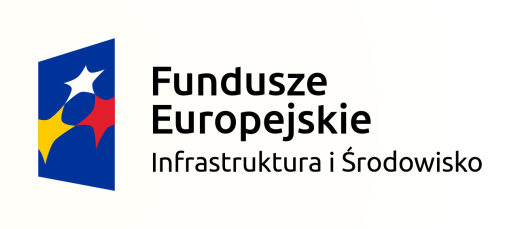 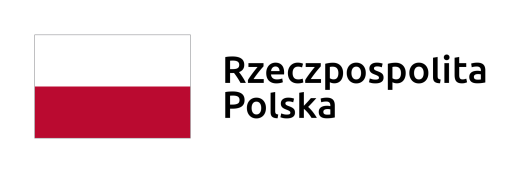 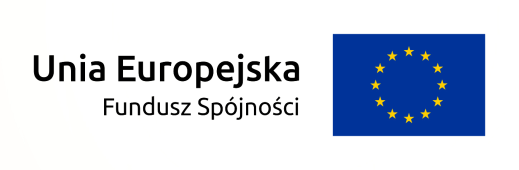 Nazwa projektu „Uporządkowanie gospodarki wodno-ściekowej na terenie Gminy Głogów w aglomeracji Głogów”UoDUmowa o dofinansowanie nr POIS.02.03.00-00-0020/17-00Działanie 2.3„Gospodarka wodno-ściekowa w aglomeracjachOś priorytetowa II„Ochrona środowiska, w tym adaptacja do zmian klimatu”Cele projektuCelem projektu jest eliminacja istniejących niedoborów w zakresie gospodarki wodno-kanalizacyjnej na terenie aglomeracji Głogów, a w szczególności wyposażenie aglomeracji w zbiorczy system kanalizacji (wybudowanie kanalizacji sanitarnej w m. Przedmoście i m. Bytnik).Planowane efektyEfektem przedsięwzięcia będzie wybudowane ponad 10 km sieci kanalizacyjnych i 4 przepompowni ścieków w obszarze zamieszkałym przez ponad 1000 mieszkańców – nowych odbiorców usług w m. Przedmoście i m. Bytnik oraz budowa i przebudowa 10 pompowni ścieków w m. Serby i m. Ruszowice.Wartość projektu15.230.100,00 zł brutto.Wkład FE  7.893.649,38 zł brutto.Aktualności2020.11.20 – Gmina Głogów zawarła Umowę na realizację zadania pn. „Pełnienie funkcji Inżyniera Kontraktu w Projekcie „Uporządkowanie gospodarki wodno-ściekowej na terenie Gminy Głogów w aglomeracji Głogów”. Wykonawca zadania jest AMELUX Wioleta Nowacka-Daniłów, ul. Oliwkowa 3, 59-900 Zgorzelec.2020.09.15 – Gmina Głogów zawarła Umowę na realizację zadania pn. „Budowa i przebudowa pompowni ścieków w m. Serby i m. Ruszowice”. Wykonawcą zadania jest KAREM Dariusz Wierzbicki, Turów 5, 67-210 Głogów.2020.03.31 – Gmina Głogów zawarła Umowę na realizację zadania pn. „Budowa zbiorczego systemu kanalizacji sanitarnej w m. Przedmoście i m. Bytnik”. Wykonawcą zadania jest Ragen Sp. z o.o., ul. Sikorskiego 48, 67-200 Głogów.HarmonogramBudowa i przebudowa pompowni ścieków w m. Serby i m. Ruszowice2020 r.:– wszczęcie postępowania na wybór Wykonawcy (ogłoszenie: sierpień), ZREALIZOWANE,– zawarcie umowy z Wykonawcą (podpisanie umowy: wrzesień), ZREALIZOWANE,– prace Wykonawcy nad dokumentacją projektową (wrzesień – czerwiec 2021 r.), ZREALIZOWANE,2021 r.:– Decyzja pozwolenie na budowę dla przedmiotowej inwestycji (wrzesień), ZREALIZOWANE,– rozpoczęcie robót budowlanych przez Wykonawcę (październik), ZREALIZOWANE,2022 r.:– zakończenie robót, oddanie inwestycji do użytkowania (wrzesień). ZREALIZOWANE.Budowa zbiorczego systemu kanalizacji sanitarnej w m. Przedmoście i m. Bytnik2020 r.:– zmiana UoD, ZREALIZOWANE, – wszczęcie postępowania na wybór Wykonawcy (ogłoszenie: styczeń/luty), ZREALIZOWANE,– zawarcie umowy z Wykonawcą (podpisanie umowy: luty/marzec), ZREALIZOWANE,     – prace Wykonawcy nad dokumentacją projektową (luty/marzec – grudzień), ZREALIZOWANE,     2021 r.:– Decyzja pozwolenie na budowę dla przedmiotowej inwestycji (maj), ZREALIZOWANE,     – rozpoczęcie robót budowalnych przez Wykonawcę (czerwiec), ZREALIZOWANE,     2022 r.:– zakończenie robót budowalnych, oddanie inwestycji do użytkowania (listopad).Zamówienia publiczne2020.10.15 – Przetarg nieograniczony pn.„Pełnienie funkcji Inżyniera Kontraktu w Projekcie „Uporządkowanie gospodarki wodno-ściekowej na terenie Gminy Głogów w aglomeracji Głogów”Link: https://gminaglogow.pl/category/cat1/cat3/2020.08.07 – Przetarg nieograniczony pn.„Budowa i przebudowa pompowni ścieków w m. Serby i m. Ruszowice”Link: https://gminaglogow.pl/category/cat1/cat3/2020.02.14 – Przetarg nieograniczony pn. 
„Budowa zbiorczego systemu kanalizacji sanitarnej w m. Przedmoście i m. Bytnik”Link: https://gminaglogow.pl/category/cat1/cat3/ Projekt w mediach2020.10.01 – artykuł w tygodniku „Głos Głogowa” 2022.03.07 – artykuł na portalu internetowym „miedziowe.pl”2022.07.18 – spot w Radio Elka   Materiały promocyjne2020.10.29 – ulotka NieprawidłowościNa podstawie UoD Beneficjent informuje o funkcjonowaniu mechanizmu umożliwiającego sygnalizowanie o potencjalnych nieprawidłowościach lub nadużyciach finansowych, tj. opracowanego i udostępnionego przez Instytucję Zarządzającą narzędzia informatycznego umożliwiającego przekazanie informacji o podejrzeniu wystąpienia nieprawidłowości lub nadużycia finansowego w szczególności poprzez:- specjalny adres email: naduzycia.POIS@mr.gov.pl,- elektroniczny system zgłoszeń za pośrednictwem dedykowanej strony internetowej: www.pois.gov.pl\nieprawidlowosci .      